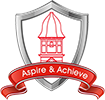 Mundella Primary SchoolSpelling IntentAt Mundella Primary School, we strive to support children in their development in spelling through the explicit teaching of spelling rules and patterns through a progressive scheme. Teachers demonstrate to pupils the relationships between words, how to understand nuances in meaning, and how to develop their understanding of, and ability to use, figurative language. They also teach pupils how to work out and clarify the meanings of unknown words and words with more than one meaning. Pupils will be taught to control their speaking and writing consciously and to use Standard English.Implementation:At Mundella Primary School we develop children’s knowledge of spelling patterns and rules in the first instance with the structure and use of the The Little Wandle phonics scheme. This is then supported in year 1 and beyond through the use of the Twinkl Planit Spelling progression. Year 1 – Year 6 partake in a discrete whole class spelling session at the beginning of the week. Children are taught rules from English Appendix 1 of the National Curriculum. Every child is then given a set of spellings, taken from the statutory word lists for their relevant year group, to take home and practice. During EYFS, children are taught spelling through the delivery of the Little Wandle Scheme. Simultaneously children are taught ‘Tricky Words’ (see Phonics Curriculum document for the outline of the tricky word progression) also matched to the Little Wandle phonics scheme. Children are taught to apply the daily taught graphemes into regular words. The progression has been organised so that children are taught from the simple to more complex GPCs, as well as taking into account the frequency of their occurrence in the most commonly encountered words. All the graphemes taught are practised in words, sentences, and later on, in fully decodable books. Children review and revise GPCs and words, daily, weekly and across terms and years, in order to move this knowledge into their long-term memory. Children learn the phoneme linked to the grapheme, read words containing the phoneme and then practice writing words containing the grapheme. This method seeks to develop the reciprocity of reading and spelling to write. EYFSDuring terms 1 and 2 children are taught phase 2 phonemes which they are supported to develop into spelling. During terms 3 and 4, children are taught phase 3 phonemes which they then apply progressively into Short vowels CVCC, CCVC, Short vowels CCVCC, CCCVC, CCCVCC,Longer words compound words, Root words ending in: –ing, –ed /t/, –ed /id/ /ed/ –est, Long vowel sounds CVCC CCVC, Long vowel sounds CCVC CCCVC CCV CCVCC, Phase 4 words with –s /s/ at the endPhase 4 words with –s /z/ at the end Phase 4 words with –es /z/ at the end Longer wordsRoot words ending in: –ing, –ed /t/, –ed /id/ /ed/, –ed /d/,Root words ending in: –er, –est longer wordsYear 1 PlanIt Spelling Objective OverviewThis overview shows the statutory requirements for Year 1 in pink. The black objectives either reinforce the rule or pattern being taught, revise spelling rules from previous year groups or practise the common exception words.Year 2 PlanIt Spelling Objective OverviewThis overview shows the statutory requirements for Year 2 in pink. The black objectives either reinforce the rule or pattern being taught, revise spelling rules from previous year groups or practise the common exception words.Year 3 PlanIt Spelling Objective OverviewThis overview shows the statutory requirements for Year 3/4 in pink. The black objectives either practice a statutory spelling rule, revise spelling rules from previous year groups or relate to a word, sentence or punctuation objective from the English Appendix 2 of the National Curriculum 2014.Year 4 PlanIt Spelling Objective OverviewThis overview shows the statutory requirements for Year 3/4 in pink. The black objectives either practice a statutory spelling rule, revise spelling rules from previous year groups or relate to a word, sentence or punctuation objective from the English Appendix 2 of the National Curriculum 2014.Year 5 PlanIt Spelling Objective OverviewThis overview shows the statutory requirements for Year 5/6 in pink. The black objectives either practice a statutory spelling rule, revise spelling rules from previous year groups or relate to a word, sentence or punctuation objective from the English Appendix 2 of the National Curriculum 2014.Year 6 PlanIt Spelling Objective OverviewThis overview shows the statutory requirements for Year 5/6 in pink. The black objectives either practice a statutory spelling rule, revise spelling rules from previous year groups or relate to a word, sentence or punctuation objective from the English Appendix 2 of the National Curriculum 2014.Equal Opportunities The school is committed to ensuring the active participation and progress of all children in their learning. All children will be given equal opportunities to achieve their best possible standard, whatever their current attainment and irrespective of gender, ethnic, social or cultural background, home language or any other aspect that could affect their participation or the progress of which they are capable.Inclusion Differentiation occurs through the support and intervention provided for different children. There is little differentiation in the content taught however the activities provided contain additional scaffolding for children who need it. Children’s difficulties and misconceptions are identified through immediate formative assessment and addressed with rapid intervention – commonly through individual or small group support in Guided Learning sessions or within the lesson.A range of inclusion strategies, disseminated by the SENDCO, are embedded in practice and teachers are aware of the special educational needs of the children in their class, as well as those who have English as an additional language. ImpactAs the implementation of spelling across all key stages is becoming firmly embedded our children are becoming more confident in their own abilities and are striving to become accomplished writers. Children are developing their application of spelling rules more consistently and this is reflected through monitoring of spelling within topic books and creative pieces of writing. Children are building on their understanding of spelling patterns of regularly spelt words and developing a knowledge of the spelling of common exception words. Overall outcomes are reflected by Statutory National Assessment Tasks at the end of KS2. Week 1Week 2Week 3Week 4Week 5Week 6Week 7Term 1aThe sounds /f/ and/s/, spelt ‘ff’ and ‘ss’The sounds /l/ and/k/, /z/ spelt ‘ll’, ‘zz’ and ‘ck’Adding the endings-ing, -ed and -er to verbs where no change is needed to  the root wordThe sound spelt n before g ‘ng’The /ŋ/ sound speltn before k ‘nk’The sound /ch/ spelt ‘ch’The sound /ch/ spelt ‘tch’The sound vThe /v/ sound at the  end of words spelt with ‘ve’ReviewWeekTerm 1bThe digraphs ‘ai‘ and  ‘oi’ are hardly ever used at the end of English wordsThe digraphs ‘ay’ and ‘oy’ are used for those sounds at the end of words and at the end of syllablesThe sound /oa/ spelt with the vowel  digraphs ‘oa’, ‘ow’, ‘oe’ (oa is very rare at the end of  a word)The sound /ee/ spelt ‘e’ and with the vowel  digraph ‘ee’ The vowel digraph ‘ea’The vowel digraph ‘ie’ making the /igh/ and /ee/ soundsReview WeekTerm 2aThe trigraph ‘igh’The vowel digraph ‘ar’The vowel digraph ‘er’ (unstressed) ‘er’ (stressed)The vowel digraph ‘ir’, ‘ur’Adding -er and -est to adjectives where no change is needed to the root wordDays of the week/Common exception wordsReview WeekTerm 2bThe sound /k/ spelt with ‘k’ not ‘c’, before e, i and yThe split vowel digraphs ‘a-e’ and ‘e-e’ The split vowel 
 digraph ‘a-e’ and ‘e-e’The /yoo/ and /oo/ sounds spelt with the split digraph ‘u-e’The vowel digraph ‘oo’ - very few words have oo at the endThe sounds /oo/ and /yoo/ spelt with ‘ue’ ‘ew’Review WeekTerm 3aThe vowel digraphs ‘ow’ and ‘ou’Words ending with the sound /e/ spelt with ‘y’The vowel digraph ‘or’ and the vowel trigraph ‘ore’The vowel digraphs ‘aw’ and ‘au’The vowel trigraph ‘air’ and ‘are’The vowel trigraph ‘ear’Review WeekTerm 3bNew consonant spelling ‘ph’ and ‘wh’Adding the prefix -un without any change to the spelling of the 
 root wordAdding s and es  to wordsCompound wordsRead words with contractions (Word reading - English)Common exception wordsReview WeekWeek 1Week 2Week 3Week 4Week 5Week 6Week 7Term 1aThe sound /n/ spelt  ‘kn’ and (less often) ‘gn’ at the beginning 
 of words The sound /r/ spelt ‘wr’ at the beginning of words.The sound /s/ spelt  ‘c’ before e, i and yThe sound /j/ spelt with ‘-dge’ and ‘-ge’ at the end of wordsThe sound /j/ often spelt with ‘g’ before   e, I and yThe sound /j/ always spelt with ‘j’ before a, o and uCommon exception wordsReview WeekTerm 1bThe sound /l/ spelt with ‘-le’ at the end of wordsThe sound /l/ spelt with ‘-el’ at the end of wordsThe sound /l/ spelt with ‘-il’ and ‘-al’ at the end of wordsThe sound /igh/ spelt with ‘-y’ at the  end of wordsAdding -ies to nouns and verbs ending 
in -yCommon exception wordsReview WeekTerm 2aAdding -ed, -er and -est to a word ending in -y with a consonant before itAdding -ing to a word ending in -y with a consonant before itAdding -ing, -ed, -er,-est and -y to words ending in -e with a consonant before itAdding -ing, -ed, -er,-est and -y to words of one syllable ending in a single consonant after a single vowelThe sound /or/ spelt ‘a’ before l or llCommon exception wordsReview WeekTerm 2bThe sound /u/ spelt                  with ‘o’The sound /ee/ spelt with ‘-ey’The /o/ sound spelt with ‘a’ after w and quThe stressed /er/ spelt with ‘or’ after w and the sound /or/ spelt ‘ar’ after wThe sound /zh/ spelt ‘s’Common exception  wordsReview WeekTerm 3aThe suffixes -ment,-ness and -fulThe suffixes -less and -lyWords ending in -tionContractionsThe possessive apostropheCommon exception  wordsReview WeekTerm 3bHomophones and near homophonesHomophones and near homophonesHomophones and near homophonesConjunctionsMonths of the year/timeMonths of the year/timeQuestion words 
SPaG termsReview WeekWeek 1Week 2Week 3Week 4Week 5Week 6Week 7Term 1aWords with the long 
/eɪ/ sound speltwith ‘ei’Words with the long  / ei/ sound spelt with ‘ey’Words with the long 
/eɪ/ sound speltwith ‘ai’Words with /ur / sound spelt with ‘ear’Homophones and  near homophonesHomophones and  near homophonesReview WeekTerm 1bCreating adverbs using the suffix -ly (no change to root word)Creating adverbs using the suffix -ly (root word ends in 
‘-y’ with more thanone syllable)Creating adverbs using the suffix -ly (root word endsin ‘-le’)Creating adverbs using the suffix -ly (root word ends in 
‘-ic’ or ‘-al’)Creating adverbs 
 using the suffix -ly 
 (exceptions to 
 the rules)Statutory spelling challenge wordsReview WeekTerm 2aWords with short /i/ sound spelt with ‘y’Adding suffixes beginning with a vowel (er/ed/ing) to words with more than one syllable (unstressed last syllable - DO NOT double the final consonant)Adding suffixes beginning with a vowel (er/ed/en/ing) to words with more than one syllable (stressed last syllable – double 
the final syllable consonant)Creating negative meanings using prefix mis-Creating negative meanings using prefix dis-Words with a /k/ sound spelt with ‘ch’Review WeekTerm 2bHomophones and near homophonesHomophones and near homophones Adding the prefix 
 bi- (meaning ‘two’ 
 or ‘twice’) and 
 Adding the prefix 
 re- (meaning 
 ‘again’ or ‘back’)Words ending in the/g/ sound spelt ‘-gue’ and the /k/ sound spelt ‘-que’Words with a /sh/ sound spelt with ‘ch’Statutory   spellings 
challenge wordsReview WeekTerm 3aWords ending in -aryWords with a short/u/ sound spelt with ‘o’Words with a short/u/ sound spelt  with ‘ou’Word families based  on common words, showing how words are related in form and meaningWord families based   on common words, showing how words are related in form and meaningWord families based  on common words, showing how words are related in form and meaningReview WeekTerm 3bWords ending in the suffix -alWords ending with an/zhuh/ sound spelt  with ‘sure’Words ending with a/chuh/ sound spelt  with ‘ture’Words ending with a 
/ chuh/ sound speltas ‘ture’Silent letters revisionSilent letters revisionReview WeekWeek 1Week 2Week 3Week 4Week 5Week 6Week 7Term 1aWords with /aw/ spelt with ‘augh’ and ‘au’Adding the prefix 
 in- (meaning ‘not’ 
 or ‘into’)Adding the prefix im-  (before a root word starting with ‘m’ or ‘p’)Adding the prefix il- (before a root word starting with ‘l’) and  the prefix ir- (before  a root word starting with ‘r’)Homophones and near homophonesWords with /shun/ endings spelt with ‘sion’ (if root word ends in ‘se’, ‘de’ 
or ‘d’)Review WeekTerm 1bWords with a /shuhn/ sound, spelt with ‘sion’ (if root word ends in ‘se’, ‘de’ or ‘d’)Words with a /shuhn/ sound, spelt with ‘ssion’ (if root word ends in ‘ss’ or ‘mit’)Words with a /shuhn/ sound, spelt with ‘tion’ (if root word ends in ‘te’ or ‘t’ / or has no definite root)Words with a /shuhn/ sound, spelt with ‘cian’ (if root word ends in ‘c’ or ‘cs’)Words with ‘ough’ to make a long /o/,/oo/ or /or/ soundStatutory spellings 
challenge wordsReview WeekTerm 2aHomophones and      near homophonesHomophones and      near homophonesNouns ending in the        suffix -ationNouns ending in the      suffix -ationAdding the prefix sub- (meaning ‘under’) and adding the prefix super- (meaning ‘above’)Plural possessive 
 apostrophes with 
 plural wordsReview WeekTerm 2bWords with the /s/ sound spelt with ‘sc’Words with a ‘soft c’ spelt with ‘ce’Words with a ‘soft c’ spelt with ‘ci’Word families based on common words, showing how words are related in form and meaningWord families based on common words, showing how words are related in form and meaningStatutory spellings 
challenge wordsReview WeekTerm 3a Adding the prefix 
 inter- (meaning 
 ‘between’ or ‘among’)Adding the prefix anti- (meaning ‘against’)Adding the prefix auto- (meaning ‘self’ or ‘own’)Adding the prefix ex- (meaning ‘out’)Adding the prefix non- (meaning ‘not’)Words ending in-ar/-erReview WeekTerm 3b Adding the suffix -ous  (No change to 
 root word) Adding the suffix -ous  (No definitive 
 root word)Adding the suffix-ous (Words ending in ‘y’ become ‘i’ and words ending in ‘our’ become ‘or’) Adding the suffix -ous (Wording ending in ‘y’ 
become ‘I’ and words ending in ‘our’ become ‘or’)Adverbials of frequency and possibilityAdverbials of mannerReview WeekWeek 1Week 2Week 3Week 4Week 5Week 6Week 7Term 1aWords with endings that sound like /shuhs/ spelt with ‘-cious’Words with endings that sound like /shuhs/ spelt with ‘-tious’ or ‘-ious’Words with the short vowel sound/i/ spelt with ‘y’Words with the long vowel sound/i/ spelt with ‘y’Homophones and near homophonesHomophones and near homophonesReview WeekTerm 1b Words with 
 ‘silent’ letters Words with 
 ‘silent’ lettersModal verbsWords ending in ‘ment’Adverbs of possibility and frequencyStatutory spelling challenge wordsReview WeekTerm 2aCreating nouns using -ity suffix Creating nouns 
 using -ness suffix Creating nouns 
 using -ship suffixHomophones and near homophonesHomophones and near homophonesHomophones and near homophonesReview WeekTerm 2bWords with an /or/ sound spelt ‘or’Words with /or/ sound spelt ‘au’Convert nouns or adjectives into verbs using the suffix -ateConvert nouns or adjectives into verbs using the suffix -iseConvert nouns or adjectives into verbs using the suffix -ifyConvert nouns or adjectives into verbs using the suffix -enReview WeekTerm 3aWords containing the letter string ‘ough’Words containing the letter string ‘ough’Adverbials of timeAdverbials of placeWords with an/ear/ sound spelt ‘ere’Statutory spelling challenge wordsReview WeekTerm 3bUnstressed vowels in polysyllabic wordsAdding verb prefixes de 
 and re-Adding verb prefix over-Convert nouns or verbs into adjectives using the suffix -fulConvert nouns or verbs into adjectives using the suffix -iveConvert nouns or verbs into adjectives using the suffix -alReview WeekWeek 1Week 2Week 3Week 4Week 5Week 6Week 7Term 1a Ambitious 
 Synonyms: 
AdjectivesHomophones and near homophones: Nouns that end in-ce/-cy and verbs that end in -se/-sy Adjectives ending 
 in -ant into nouns 
 ending in -ance/
 -ancy Adjectives ending 
 in -ent into nouns 
 ending in -ence/
 -encyHyphens: To join a prefix ending in a vowel to a root word  beginning with a vowelHyphens: To join compound adjectives to avoid ambiguityReview WeekTerm 1bWords ending  in -ableWords ending  in -ableWords ending        in -ablyWord families based on common words, showing how words are related in form and meaningWord families based on common words, showing how words are related in form and meaningCreating diminutives  using prefixes micro- or mini-Review WeekTerm 2aAdding suffixes beginning with vowel letters to words ending in -ferWords with a long/e/ sound spelt ‘ie’ or ‘ei’ after c(and exceptions)Words with the long/e/ sound spelt ‘ie’ or ‘ei’ after c(and exceptions)Word families based  on common words, showing how words are related in form and meaningWord families based  on common words, showing how words are related in form and meaningStatutory spelling 
 challenge wordsReview WeekTerm 2bWords with endings  which sound like 
/shuhl/ after a vowel letter, 
commonly spelt  
‘-cial’ Words with endings 
 which sound like 
 /shuhl/ after a 
 consonant letter, 
 commonly spelt  
 ‘-tial’Words with a ‘soft c’ spelt /ce/Word families based on common words, showing how words are related in form and meaningWord families based on common words, showing how words are related in form and meaning Statutory spelling 
 challenge wordsReview WeekTerm 3aWord families based on common words, showing how words are related in form and meaningWords that can be nouns and verbsWords that can be nouns and verbsWords with a long/o/ sound spelt ‘ou’ or ‘ow’Words ending in -ibleWords ending in -iblyReview WeekTerm 3bSynonyms and  antonymsSynonyms and  antonymsSynonyms and  antonymsSynonyms and  antonymsSynonyms and  antonymsSynonyms and  antonymsReview Week